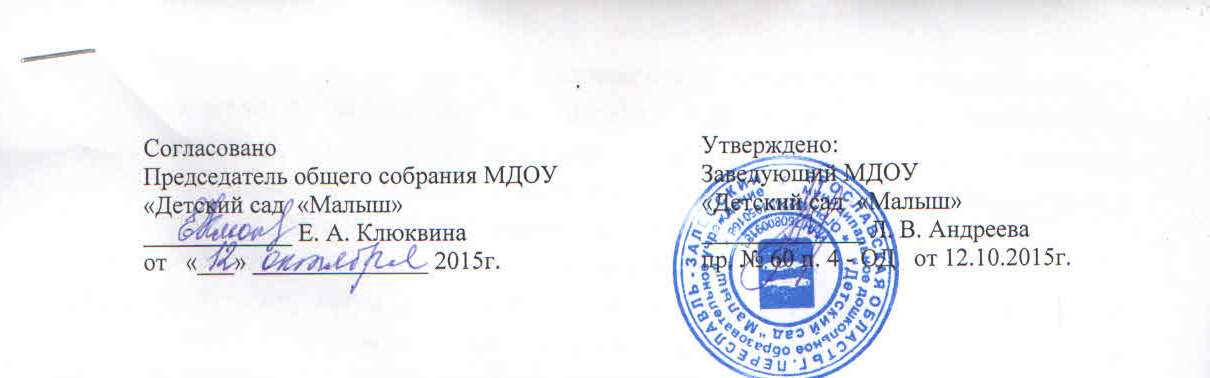 ПОЛОЖЕНИЕ
об Управляющем совете
МДОУ «Детский сад «Малыш»
1. Общие положения1.1. Управляющий совет муниципального дошкольного образовательного учреждения «Детский сад «Малыш» (далее МОУ) является коллегиальным органом управления МОУ, реализующим принцип демократического, государственно-общественного характера управления образованием.Решения Совета, принятые в соответствии с его компетенцией, являются обязательными для всех работников МОУ, включая заведующую, родителей (законных представителей), в части не противоречащей Уставу МОУ и законодательству Российской Федерации.1.2. Управляющий совет осуществляет свою деятельность в соответствии с законами и иными нормативными правовыми актами Российской Федерации, субъекта Российской Федерации, органов местного самоуправления, Уставом МОУ, а также данным Положением, иными локальными нормативными актами МОУ.1.3. Основными задачами Управляющего совета являются:— участие в рассмотрении жалоб и заявлений родителей (законных представителей) воспитанников и сотрудников МОУ, защита прав участников образовательного процесса;— содействие привлечению внебюджетных средств для обеспечения деятельности и развития МОУ, определяет порядок их расходования;— согласование по представлению заведующей МОУ бюджетной заявки, сметы бюджетного финансирования и сметы расходования средств, полученных МОУ от уставной приносящей доходы деятельности и из иных внебюджетных источников;— заслушивание отчета заведующей МОУ по итогам учебного и финансового года;— осуществление контроля за соблюдением здоровых и безопасных условий пребывания воспитанников в МОУ, принимает меры к их улучшению;— ежегодное участие в составлении и утверждении публичного доклада МОУ;— представление интересов МОУ в рамках своих полномочий в государственных, муниципальных, общественных и иных организациях.2. Компетенции Управляющего советаДля осуществления своих задач Управляющий совет:2.1. Принимает участие в разработке программы развития МОУ2.2. Участвует в рассмотрении жалоб и заявлений родителей (законных представителей) и сотрудников МОУ; осуществляет защиту прав участников образовательного процесса;2.3. Содействует привлечению внебюджетных средств для обеспечения деятельности и развития МОУ, определяет направления и порядок их расходования;2.4. Согласовывает по представлению руководителя МОУ бюджетную заявку, смету бюджетного финансирования и смету расходования средств, полученных МОУ от уставной приносящей доходы деятельности и из иных внебюджетных источников;2.5. Заслушивает отчет руководителя МОУ по итогам учебного и финансового года;2.6. Осуществляет контроль за соблюдением здоровых и безопасных условий пребывания воспитанников в МОУ, принимает меры к их улучшению;2.7. Ежегодно принимает участие в составлении и утверждении публичного доклада МОУ.2.8. Представляет интересы МОУ в рамках своих полномочий в государственных, муниципальных, общественных и иных организациях;2.9. Вносит предложения о внесении изменений и дополнений в настоящее Положение.3. Состав и формирование Управляющего совета3.1. Управляющий совет формируется в составе 11 членов с использованием процедур выборов, назначения и кооптации.3.2. Члены Управляющего совета из числа родителей (законных представителей) воспитанников избираются собранием (конференцией) родителей (законных представителей) воспитанников всех групп по принципу «одна семья (полная или неполная) — один голос», независимо от количества детей данной семьи, посещающих МОУ.Работники МОУ, дети которых посещают данное МОУ, не могут быть избраны в члены Управляющего совета в качестве представителей родителей (законных представителей) воспитанников.Общее количество членов Управляющего совета, избираемых из числа родителей (законных представителей) воспитанников, не может быть меньше одной трети и больше половины общего числа членов Управляющего совета.В состав Управляющего совета могут входить представители родительской общественности любой группы детского сада.3.4. Члены Управляющего совета из числа работников избираются общим собранием работников (в соответствии с Уставом МОУ), при этом должны быть представлены педагогические работники.Количество членов Управляющего совета из числа работников МОУ не может превышать одной четверти общего числа членов Управляющего совета.3.5. Члены Управляющего совета избираются сроком на три года. Процедура выборов для каждой категории членов Управляющего совета осуществляется в соответствии с Положением о порядке выборов членов Управляющего совета.З.6. Заведующая МОУ входит в состав Управляющего совета по должности.3.7. В состав Управляющего совета входит один представитель Учредителя МОУ в соответствии с приказом управления образования. Представителем Учредителя может быть работник управления образования Администрации г. Переславля-Залесского, иное лицо, поверенное представлять интересы Учредителя в данном МОУ.3.8. Проведение выборов в Управляющий совет избираемых членов организуется МОУ. Приказом заведующей МОУ назначаются сроки выборов первого состава Управляющего совета и должностное лицо, ответственное за их проведение.Ответственное за выборы должностное лицо:— обеспечивает проведение соответствующих собраний и/или конференций для осуществления выборов и оформление их протоколов;— в недельный срок, после проведения всех выборных собраний (конференций) принимает и рассматривает жалобы и апелляции о нарушении процедуры выборов и принимает по ним решение;— составляет список избранных членов Управляющего совета и направляет его заведующей МОУ.Заведующая МОУ в трехдневный срок после получения списка избранных членов Управляющего совета издает приказ об утверждении состава Управляющего совета и определении срока первого заседания Управляющего совета.На первом заседании Управляющего совета избирается председательствующий и секретарь заседания.3.9. При проведении выборов в Управляющий совет приказом заведующей МОУ создается избирательная комиссия. В состав избирательной комиссии может назначаться представитель Учредителя. Состав избирательной комиссии утверждается приказом заведующей МОУ.Избирательная комиссия:— избирает из своего состава секретаря;— назначает сроки и проводит избирательные конференции и собрания в порядке, определенном настоящим Положением, определяет их правомочность и подводит итоги выборов членов Управляющего совета.При избрании последующих составов Управляющего совета состав избирательной комиссии и сроки проведения выборов определяются решениями Управляющего совета.3.10. Избранные члены Управляющего совета вправе кооптировать в свой состав 3 членов из представителей общественных организаций, организаций образования, науки, культуры, депутатов, общественно активных граждан, представителей органов самоуправления МОУ.Процедура кооптации определяется Управляющим советом самостоятельно.После проведения процедуры кооптации Управляющий совет считается сформированным и приступает к осуществлению своих полномочий. На первом заседании сформированный в полном составе Управляющий совет избирает из своего числа постоянных на срок полномочий Управляющего совета председателя, заместителя, секретаря Управляющего совета.После первого заседания полного состава Управляющего совета его председатель направляет список членов Управляющего совета заведующей МОУ, которая издает приказ об утверждении полного состава Управляющего совета.Издание приказа является основанием для выдачи членам Управляющего совета удостоверений, заверенных подписью заведующей и печатью МОУ по установленной форме.3.11. Со дня утверждения Управляющий совет наделяется в полном объеме полномочиями, предусмотренными Уставом МОУ и настоящим Положением.3.12. Член Управляющего совета МОУ может быть одновременно членом Управляющего совета других образовательных учреждений.3.13. При выбытии из Управляющего совета выборных членов в двухнедельный срок проводят-я довыборы членов Управляющего совета в предусмотренном для выборов порядке.При выбытии из членов Управляющего совета кооптированных членов Управляющий совет осуществляет дополнительную кооптацию в установленном порядке.3.14. В случае реорганизации МОУ по решению Управляющего совета и согласованию с управлением образования Администрации г. Переславля-Залесского возможно:— установление правопреемственности Управляющего совета и проведение довыборов в его состав;— признание Управляющего совета утратившим свои полномочия и проведение повторных выборов.4. Порядок организации деятельности Управляющего совета4.1. Управляющий совет возглавляет Председатель, избираемый тайным голосованием из числа членов Управляющего совета большинством голосов.Представитель Учредителя в Управляющем совете, заведующая и работники МОУ не могут быть избраны Председателем Управляющего совета.4.2. Председатель Управляющего совета организует и планирует его работу, созывает заседания Управляющего совета и председательствует на них, организует на заседании ведение протокола, подписывает решения Управляющего совета, контролирует их выполнение.4.3. В случае отсутствия Председателя Управляющего совета его функции осуществляет его заместитель, избираемый из числа членов Управляющего совета большинством голосов.4.4. Для ведения текущих дел члены Управляющего совета избирают из своего состава секретаря, который ведет протоколы заседаний и иную документацию Управляющего совета, участвует в подготовке заседаний.4.5. Заседания Управляющего совета проводятся по мере необходимости, но не реже одного раза в три месяца, а также по инициативе Председателя, по требованию заведующей МОУ, представителя управления образования, заявлению членов Управляющего совета, подписанному не менее чем одной четвертой частью членов от списочного состава Управляющего совета.Дата, время, повестка заседания Управляющего совета, а также необходимые материалы доводятся до сведения членов Управляющего совета не позднее, чем за 3 дня до заседания Управляющего совета.4.6. Управляющий совет считается правомочным, если на его заседании присутствует не менее половины его членов.По приглашению члена Управляющего совета в заседании с правом совещательного голоса могут принимать участие лица, не являющиеся членами Управляющего совета, если против этого не возражает более половины членов Управляющего совета, присутствующих на заседании.4.7. Каждый член Управляющего совета обладает одним голосом. В случае равенства голосов решающим является голос председательствующего на заседании.4.8. Решения Управляющего совета принимаются абсолютным большинством голосов присутствующих на заседании членов Управляющего совета и оформляются в виде протокола.Решения Управляющего совета с согласия всех его членов могут быть приняты заочным голосованием (опросным листом).4.9. На заседании Управляющего совета ведется протокол. Протокол заседания Управляющего совета оформляется не позднее 5 дней после его проведения и ведется в установленной форме.В протоколе заседания Управляющего совета указываются:— место и время проведения заседания; фамилия, имя, отчество присутствующих на заседании; повестка дня заседания;— вопросы, поставленные на голосование и итоги голосования по ним;— принятые решения.Протокол заседания Управляющего совета подписывается председательствующим на заседании и секретарем, которые несут ответственность за достоверность протокола.Решения и протоколы заседаний Управляющего совета включаются в номенклатуру дел МОУ и доступны для ознакомления любым лицам, имеющим право быть избранными в члены Управляющего совета.4.10. Члены Управляющего совета работают на общественных началах.4.11. Организационно-техническое, документационное обеспечение заседаний Управляющего совета, подготовка аналитических, справочных и других материалов к заседаниям Управляющего совета возлагается на заведующую МОУ.4.12. Секретарь Управляющего совета имеет не менее одного приемного дня в неделю.5. Комиссии Управляющего совета5.1. В период между заседаниями Управляющий совет имеет право создавать постоянные и временные комиссии для подготовки материалов к заседаниям Управляющего совета, выработки проектов решений и выполнения функций Управляющего совета. Деятельность комиссий регламентируется Положением «О комиссиях Управляющего совета МОУ», утвержденным решением Управляющего совета.Управляющий совет определяет структуру, количество членов и персональное членство в комиссиях, назначает из числа членов Управляющего совета, их председателя, утверждает задачи, функции и регламент работы комиссий.В комиссии могут входить лица (с их согласия), не являющиеся членами Управляющего совета, привлечение которых Управляющий совет сочтет необходимыми для организации эффективной работы комиссии.5.2. Постоянные комиссии создаются по основным направлениям деятельности Управляющего совета. Постоянные комиссии могут включать в себя, кроме членов Управляющего совета, представителей общественности, органов самоуправления МОУ, других граждан, рекомендованных в состав комиссий членами Управляющего совета.Временные комиссии создаются для подготовки отдельных вопросов деятельности МОУ, входящих в компетенцию Управляющего совета, а также для выработки рекомендаций Управляющего совета другим органам управления и самоуправления МОУ.5.3. Предложения комиссий носят рекомендательный характер и могут быть утверждены Управляющим советом в качестве обязательных решений при условии, если они не выходят за рамки полномочий Управляющего совета.6. Права и ответственность члена Управляющего совета6.1. Член Управляющего совета имеет право:6.1.1. Принимать участие в обсуждении и принятии решений Управляющего совета, выражать в письменной форме свое особое мнение, которое приобщается к протоколу заседания Управляющего совета.6.1.2. Инициировать проведение заседания Управляющего совета по любому вопросу, относящемуся к компетенции Управляющего совета.6.1.3. Требовать от администрации МОУ, председателя и секретаря Управляющего совета, председателей постоянных и временных комиссий Управляющего совета предоставления всей необходимой для участия в работе Управляющего совета информации по вопросам, относящимся к компетенции Управляющего совета.6.1.4. Присутствовать на заседании педагогического совета МОУ, на заседаниях (собраниях) органов самоуправления МОУ с правом совещательного голоса.6.1.5. Представлять МОУ в рамках компетенций Управляющего совета на основании доверенности, выдаваемой в соответствии с решением Управляющего совета.6.1.6. Досрочно выйти из состава Управляющего совета по письменному уведомлению Председателя.6.2. Член Управляющего совета обязан:— принимать активное участие в деятельности Управляющего совета, действовать при этом, исходя из принципов добросовестности и здравомыслия;— присутствовать на всех заседаниях Управляющего совета, не пропускать заседания без уважительной причины.6.3. Член Управляющего совета может быть выведен из его состава по решению Управляющего совета в случаях:— пропуска более двух заседаний Управляющего совета подряд без уважительной причины;— при увольнении с работы руководителя или работника МОУ, избранного членом Управляющего совета, если они не могут быть кооптированы в состав Управляющего совета после увольнения;— в случае совершения аморального проступка, несовместимого с выполнением воспитательных функций, а также за применение действий, связанных с физическим и/или психическим насилием над личностью воспитанника;— в случае совершения противоправных действий, несовместимых с членством в Управляющем совете;— при выявлении следующих обстоятельств, препятствующих участию члена Управляющего совета в работе Управляющего совета: лишение родительских прав, судебное запрещение заниматься педагогической и иной деятельностью, связанной с работой с детьми, признание по решению суда недееспособным, наличие неснятой или непогашенной судимости.Выписка из протокола заседания Управляющего совета с решением о выводе члена Управляющего совета направляется заведующей МОУ, которая издает приказ об изменении состава Управляющего совета МОУ.6.4. После вывода из состава Управляющего совета его члена Управляющий совет принимает меры для замещения выбывшего члена (довыборы) в порядке, предусмотренном Положением о порядке выборов членов Управляющего совета МОУ и Положением о кооптации членов Управляющего совета МОУ.7. Заключительные положения.Заведующая МОУ вправе распустить Управляющий совет, если:— Управляющий совет не проводит своих заседаний в течение более полугода;— систематически (более двух раз) принимает решения, прямо противоречащие законодательству Российской Федерации.Решение заведующей о роспуске Управляющего совета может быть оспорено в суде.Управляющий совет образуется в новом составе в порядке, определенном настоящим Положением в течение трех месяцев со дня издания заведующей приказа о его роспуске. В указанный срок не включается время судебного производства по делу в случае обжалования решении о роспуске Управляющего совета в суде.